________________________________________________________Secretária Municipal de Assistência Social_________________________________________________________Secretário Municipal de Educação__________________________________________________________Secretária Municipal de Turismo, Cultura e Artesanato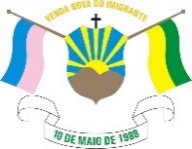 Prefeitura Municipal de Venda Nova do ImigranteAv. Evandi Américo Comarela, 385, Esplanada, Venda Nova do Imigrante/ES, CNPJ nº 31.723.497/0001-08 - CEP: 29375-000  - Telefone: (28) 3546-1188ESTUDO TÉCNICO PRELIMINAREste Estudo Técnico Preliminar - ETP - tem como objetivo assegurar a viabilidade técnica e a razoabilidade da contratação pública, servindo como base para a elaboração do Termo de Referência, de acordo com a Lei 8.666/1993, art. 6º, inciso IX.Data da Elaboração: 08/07/2021Secretaria/servidor responsável:-Pela Secretaria Municipal de Assistência Social: Alan Busato Beltrame;-Pela Secretaria Municipal de Educação: Mariana de Freitas Leal;-Pela Secretaria Municipal de Turismo, Cultura e Artesanato: Barbara Elisa Uliana Premoli1. DESCRIÇÃO DA NECESSIDADE Aquisição de laticínios visando atender as necessidades de diversas secretarias pelo período de doze meses.2. REQUISITOS DA CONTRATAÇÃOA entrega poderá ser feita de forma parcelada ou total, conforme as necessidades das Secretarias Municipais, após o recebimento da Autorização de Fornecimento emitida pela CONTRATANTE;A entrega dos produtos/materiais deverá ser realizada semanalmente ou conforme demanda, em escolas, projetos e outros locais estabelecidos pelas Secretarias Municipais, mediante agendamento com os servidores da Prefeitura Municipal de Venda Nova do Imigrante. O recebimento será feito pelo servidor designado de cada setor, responsável em promover a conferência, o exame qualitativo e quantitativo e a aceitação final do objeto da licitação, ou não;A entrega dos produtos/materiais deverá ser efetuada no prazo de até 02 dias úteis, a contar do recebimento da solicitação;Os produtos/materiais deverão ser entregues acompanhados de documento fiscal, com as mesmas condições indicadas na proposta de preço vencedora do certame, forma de acondicionamento, aparência, peso, volume, tamanho, composição, garantia, quantidade e qualidade, respeitando rigorosamente as especificações do Termo de Referência e do edital;A empresa deverá apresentar no certame na QUALIFICAÇÃO TÉCNICA:a) Para a licitante fabricante deverá apresentar o Registro do Serviço de Inspeção oficial; b) A licitante que comercializa deverá apresentar o Alvará Sanitário.3. LEVANTAMENTO DE MERCADOHá no mercado local aproximadamente 03 (três) empresas que podem fornecer orçamentação para os itens a serem licitados.4. DESCRIÇÃO DA SOLUÇÃO COMO UM TODOA contratação do objeto ora pretendido será feita mediante Sistema de Registro de Preços, utilizando a modalidade Pregão Presencial, tipo menor preço por lote. Para a determinação dos preços de referência, buscaremos preços de mercado, de forma a alcançarmos preços mais próximos da realidade. O sistema de registro de preços permite que a Administração adquira os serviços à medida que forem sendo necessários, respeitando-se os limites orçamentários.5. ESTIMATIVA DAS QUANTIDADESA estimativa de quantidades foi baseada nos históricos das licitações dos anos anteriores acrescido de itens que a Administração tem demanda atualmente. 6. ESTIMATIVA DO VALOR DA CONTRATAÇÃOA estimativa de valor da contratação terá o valor estimado de R$ 106.260,00 podendo variar para menos. 7. PARCELAMENTO OU NÃO DA SOLUÇÃOA licitação será item/lote com a finalidade de facilitar a elaboração das propostas e de forma a ampliar a participação dos licitantes.8. CONTRATAÇÕES CORRELATAS E/OU INTERDEPENDENTESNão há a necessidade de contratações/aquisições correlatas ao objeto ora debatido.9. ALINHAMENTO ENTRE A CONTRATAÇÃO E O PLANEJAMENTOA estratégia de contratação mais conveniente dá-se por sistema de registro de preços, com fundamento no art. 3º, inciso II, do Decreto nº. 7.892/2013, na modalidade de Pregão Presencial, tipo menor preço por item/lote.10. RESULTADOS PRETENDIDOSCom a aquisição, esperamos manter as atividades das Secretarias Municipais que necessitam dos itens em questão.11. PROVIDÊNCIAS A SEREM ADOTADASNão há providências a serem adotadas pela Administração previamente à celebração da ata de registro de preços.12. IMPACTOS AMBIENTAISEm regra, não se vislumbra impactos ambientais decorrentes da contratação, tendo em vista que o material será adquirido de empresas licenciadas para a comercialização dos materiais.13. VIABILIDADE E RAZOABILIDADE DA CONTRATAÇÃOOs estudos preliminares indicam que esta forma de contratação é perfeitamente viável e que maximiza a probabilidade do alcance dos resultados pretendidos.Diante do exposto os responsáveis declaram ser viável a contratação da solução pretendida, com base neste Estudo Técnico Preliminar.